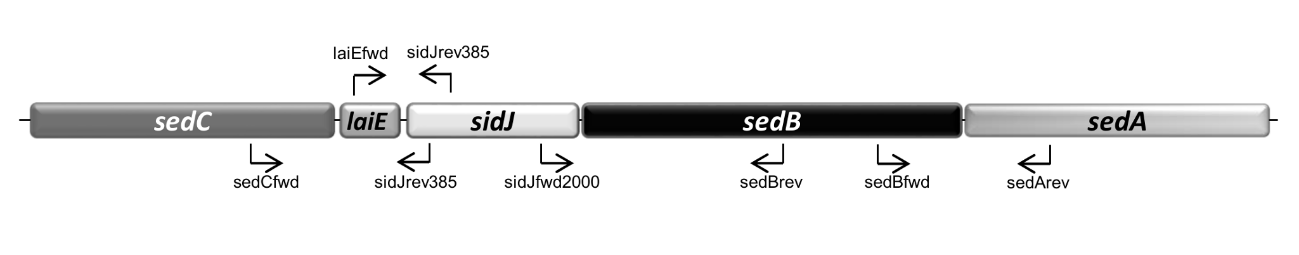 Figure S1. Schematic representation of the operon-like structure comprising some members of the sidE family, namely sedC, laiE, sidJ, sedB and sedA in L. pneumophila Philadelphia 1 (lpg2153, lpg2154, lpg2155, lpg2156 and lpg2157, respectively). Primers used for PCR amplifications are also represented (Table S2).